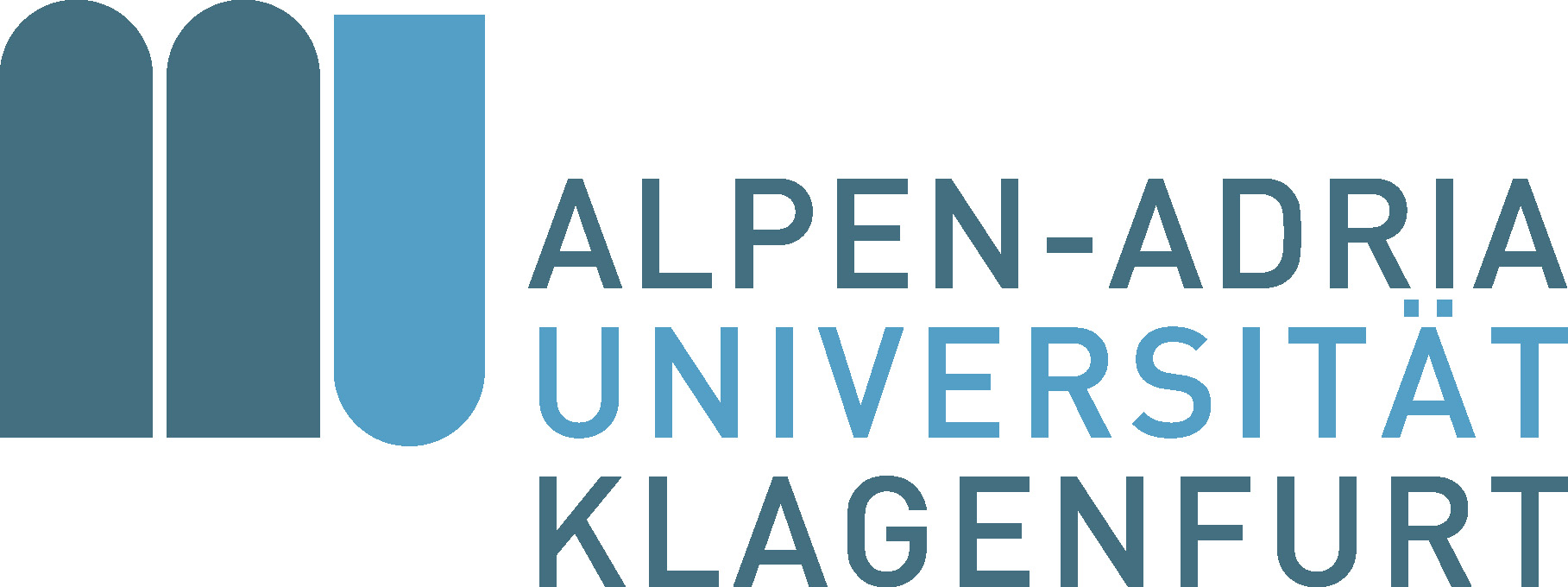 								Fakultät für Kulturwissenschaften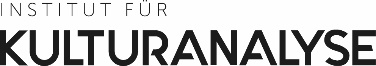 Vor- und Zuname(Matr.Nr.)PRAKTIKUMSBERICHTzur Vorlage bei:Mag. Sandra Hölbling-InzkoStudienprogrammleitungStudienrichtung: 033/642 Bachelorstudium Angewandte Kulturwissenschaft oder066/842 Masterstudium Angewandte KulturwissenschaftAbgabedatum: